Lampiran 1. Hasil Identifikasi Buah Semangka Merah Lampiran 2. Bagan Alir Pembuatan Serbuk Sari Buah Semangka MerahLampiran 3. Bagan Alir Pembuatan Serbuk Effervescent Sari Buah Semangka 	MerahLampiran 4. Bagan Alir Uji OrganoleptisLampiran 5. Bagan Alir Uji Kadar AirLampiran 6. Bagan Alir Uji Waktu AlirLampiran 7. Bagan Alir Uji Sudut DiamLampiran 8. Bagan Alir Uji Waktu DispersiLampiran 9: Perhitungan FormulaPerbandingan penggunaan formula dasar serbuk effervescentNatrium Bikarbonat	: 53%Asam Tartrat	: 28%         100%Asam Sitrat 	: 19%Perhitungan formula dasar serbuk effervescent untuk 200 gram bahan yang digunakan:Perhitungan Formula 0Natrium Bikarbonat	:x 200 gram = 106 gramAsam Tartrat	: x 200 gram = 56 gramAsam Sitrat	: x 200 gram = 38 gramPerhitungan total bahan aktif dan tambahan untuk FI :Sari buah semangka	: 30%			Dekstrin 	: 15%Maka jumlah formula dasar yang digunakan untuk serbuk effervescent pada FI : 100% - 45% = 55%.Perhitungan perbandingan penggunaan formula dasar serbuk effervescent untuk FI:Natrium Bikarbonat	:x  55% = 29,15%Asam Tartrat	: x  55% = 15,4%Asam Sitrat	: x  55% = 10,45%				55%Lampiran 9. (Lanjutan)Perhitungan  Formula ISari buah semangka		:  x 200 gram = 60 gramNatrium Bikarbonat		: x 200 gram = 58,3 gramAsam Tartrat		: x   200 gram = 30,8 gramAsam Sitrat 		: x  200gram = 20,9 gramDekstrin		: x 200 gram = 30 gramPerhitungan total bahan aktif dan tambahan untuk FII :Sari buah semangka		: 30%Dekstrin	 : 15%	46,5%Aspartam		: 1,5%Maka jumlah formula dasar yang digunakan untuk serbuk effervescent pada FII : 100% - 46,5% = 53,5 %.Perhitungan perbandingan penggunaan formula dasar serbuk effervescent untuk FII :Natrium Bikarbonat	: x 53,5% = 28,3%Asam Tartrat	: x 53,5% = 15%Asam Sitrat 			: x 53,5%= 10,2%						 53,5%Perhitungan  Formula IISari buah semangka		:  x 200 gram = 60 gramNatrium Bikarbonat		: x 200 gram = 56,6 gramAsam Tartrat		: x 200 gram = 30 gramAsam Sitrat 		: x 200gram = 20,4 gramDekstrin		: x 200 gram = 30 gramAspartam		: x 200 gram = 3 gramLampiran 9. (Lanjutan)Perhitungan total bahan aktif dan tambahan untuk FlII:Sari buah semangka	: 30%Dekstrin	: 15%		 47%Aspartam		: 2%Maka jumlah formula dasar yang digunakan untuk serbuk effervescent pada FIII : 100% - 47% = 53%.Perhitungan perbandingan penggunaan formula dasar serbuk effervescent untuk FlII :Natrium Bikarbonat	: x 53% = 28%Asam Tartrat	: x 53% = 15%Asam Sitrat 			: x 53%= 10%                                                                     53%Perhitungan Formula lIISari buah semangka		:  x 200 gram = 60 gramNatrium Bikarbonat		: x 200 gram = 56 gramAsam Tartrat		: x 200 gram = 30 gramAsam Sitrat 		: x 200 gram = 20 gramDekstrin		: x 200 gram = 30 gramAspartam		: x 200 gram = 4 gramPerhitungan total bahan aktif dan tambahan untuk FIV :Sari buah semangka	: 30%Dekstrin	: 15%		47,5%Aspartam	: 2,5%Lampiran 9. (Lanjutan)Maka jumlah formula dasar yang digunakan untuk serbuk effervescent pada FIV : 100% - 47,5% = 52,5%.Perhitungan perbandingan penggunaan formula dasar serbuk effervescent untuk FIV :Natrium Bikarbonat	: x 52,5% = 27,8%Asam Tartrat	: x 52,5% = 14,7%Asam Sitrat 			: x 52,5%= 10%                                                                     52,5%Perhitungan Formula IVSari buah semangka		:  x 200 gram = 60 gramNatrium Bikarbonat		: x 200 gram = 55,6 gramAsam Tartrat		: x 200 gram = 29,4 gramAsam Sitrat 		: x 200 gram = 20 gramDekstrin		: x 200 gram = 30 gramAspartam		: x 200 gram = 5 gramLampiran 10. Perhitungan kadar airRumus : % kadar air = (Wo- Wt)/ Wo x 100%.Keterangan : Wo : bobot serbuk sebelum pengeringan          Wt  : bobot serbuk setelah pengeringanFormula 0Pengulangan (1)Diketahui : Wo = 5,0231 gram	       Wt = 4,8851 gram% kadar air =  x 100%	       = 2,7%Pengulangan (2)Diketahui : Wo = 5,0257 gram	       Wt = 4,8961 gram% kadar air =  x 100%	       = 2,5 %Pengulangan (3)Diketahui : Wo = 5,0180 gram	       Wt = 4,8874gram% kadar air =  x 100%	       = 2,6 %Rata-rata =                 = 2,6 %Lampiran 10. (Lanjutan)Formula 1Pengulangan (1)Diketahui : Wo = 5,0561 gram	       Wt = 4,9321 gram% kadar air =  x 100%	       = 2.4%Pengulangan (2)Diketahui : Wo = 5,0454 gram	       Wt = 4,9232 gram% kadar air =  x 100%	       = 2,4 %Pengulangan (3)Diketahui : Wo = 5,0676 gram	       Wt = 4,9381 gram% kadar air =  x 100%	       = 2,5 %Rata-rata =                 = 2,4 %Lampiran 10. (Lanjutan)Formula 2Pengulangan (1)Diketahui : Wo = 5,0673 gram	       Wt = 4,9383 gram% kadar air =  x 100%	       = 2,5%Pengulangan (2)Diketahui : Wo = 5,0493 gram	       Wt = 4,9371 gram% kadar air =  x 100%	       = 2,2%Pengulangan (3)Diketahui : Wo = 5,0629 gram	       Wt = 4,9594gram% kadar air =  x 100%	       = 2 %Rata-rata =                 = 2,2 %Lampiran 10. (Lanjutan)Formula 3Pengulangan (1)Diketahui : Wo = 5,0624 gram	       Wt = 4,9552 gram% kadar air =  x 100%	       = 2,1%Pengulangan (2)Diketahui : Wo = 5,0443 gram	       Wt = 4,9434 gram% kadar air =  x 100%	       = 1,8 %Pengulangan (3)Diketahui : Wo = 5,0854 gram	       Wt = 4,9742 gram% kadar air =  x 100%	       = 1,9 %Rata-rata =                 = 1,9 %Lampiran 10. (Lanjutan)Formula 4Pengulangan (1)Diketahui : Wo = 5,0443 gram	       Wt = 4,9434 gram% kadar air =  x 100%	       = 2%Pengulangan (2)Diketahui : Wo = 5,0624 gram	       Wt = 4,9552 gram% kadar air =  x 100%	       = 2,1%Pengulangan (3)Diketahui : Wo = 5,0854 gram	       Wt = 4,9742 gram% kadar air =  x 100%	       = 2,1%Rata-rata =                 = 2 %Lampiran 11. Perhitungan Kecepatan AlirRumus: Uji waktu alir = Formula 0 (F0)Pengulangan (1)	:  = 3,3 gr/detikPengulangan (2)	: = 3,4 gr/detikPengulangan (3)	: = 3,4 gr/detikRata- rata  =                  = 3 g/detikFormula 1 (F1)Pengulangan (1)	:  = 3,5 g/detikPengulangan (2)	:  = 3,6 g/detikPengulangan (3)	:  = 3,7 g/detikRata- rata  =                  = 3,6 detikFormula 2 (F2)Pengulangan (1)	:  = 3,5 g/detikPengulangan (2)	:  = 3,7 g/detikPengulangan (3)	:  = 3,9 g/detikRata- rata  =                  = 3,7 g/detikLampiran 11. (Lanjutan)Formula 3 (F3)Pengulangan (1)	:  = 5 g/detikPengulangan (2)	:  = 4,8 g/detikPengulangan (3)	:  = 5,4 g/detikRata- rata  =                  = 5 g/ detikFormula 4 (F4)Pengulangan (1)	:  = 4,1 g/detikPengulangan (2)	:  = 4 g/detikPengulangan (3)	:  = 3,8 g/detikRata- rata  =                  = 3,9 g/ detikLampiran 12. Uji Sudut Diam Perhitungan Sudut diam F0Pengulangan ID1 == = 8,75R =  = = 4,37H = 3Tan θ =  =  = 0,68Tan θ = 0,68θ = 34,2Pengulangan IID1 == = 8,5R =  = = 4,25H = 3Tan θ =  =  = 0,70Tan θ = 0,70θ = 34,9Pengulangan IIID1 = = = 8,37R =  = = 4,18H = 3Tan θ =  =  = 0,71Lampiran 12. (Lanjutan)Tan θ = 0,71θ = 35,3Rata-rata θ =  = 34,8Perhitungan sudut Diam F1Pengulangan ID1 == = 8,4R =  = = 4,2H = 3Tan θ =  =  = 0,71Tan θ = 0,71θ = 35,3Pengulangan IID1 == = 8,5R =  = = 4,25H = 3Tan θ =  =  = 0,70Tan θ = 0,70θ = 34,9Pengulangan IIID1 == = 8,62Lampiran 12. (Lanjutan)R =  = = 4,31H = 3Tan θ =  =  = 0,69Tan θ = 0,69θ = 34,6Rata-rata θ =  = 34,9Perhitungan sudut Diam F2Pengulangan ID1 == = 8,7R =  = = 4,35H = 3Tan θ =  =  = 0,68Tan θ = 0,68θ = 34,2Lampiran 12. (Lanjutan)Pengulangan IID1 == = 8,5R =  = = 4,25H = 3,2Tan θ =  =  = 0,75Tan θ = 0,75θ = 36,8Pengulangan IIID1 == = 8,75R =  = = 4,37H = 3,1Tan θ =  =  = 0,70Tan θ = 0,70θ = 34,9Rata-rata θ =  = 35,3Lampiran 12. (Lanjutan)Perhitungan sudut Diam F3Pengulangan ID1 == = 7,55R =  = = 3,77H = 3Tan θ =  =  = 0,79Tan θ = 0,79θ = 38,3Pengulangan IID1 == = 7,57R =  = = 3,78H = 3Tan θ =  =  = 0,79Tan θ = 0,79θ = 38,3Pengulangan IIID1 == = 7,82R =  = = 3,91H = 3,3Lampiran 12. (Lanjutan)Tan θ =  =  = 0,84Tan θ = 0,84θ = 40Rata-rata θ =  = 38,8Perhitungan sudut Diam F4Pengulangan ID1 == = 7,77R =  = = 3,88H = 3,5Tan θ =  =  = 0,90Tan θ = 0,90θ = 41,98Pengulangan IID1 == = 7,62R =  = = 3,81H = 3,2Tan θ =  =  = 0,83Tan θ = 0,83θ = 39,69Lampiran 12. (Lanjutan)Pengulangan IIID1 == = 8R =  = = 4H = 3,5Tan θ =  =  = 0,87Tan θ = 0,87θ = 41,02Rata-rata θ =  = 40,8Lampiran 13. Uji Waktu DispersiFormula 0Pengulangan 1		: 1,06 menitPengulangan 2		: 1,03 menitPengulangan 3		: 1,09 menitRata – rata	= = 1,06 menit Formula 1Pengulangan 1		: 1,52 menitPengulangan 2		: 1,13 menitPengulangan 3		: 1,09 menitRata – rata	= = 1,24 menitFormula 2Pengulangan 1		: 1,27 menitPengulangan 2		: 1,16 menitPengulangan 3		: 1,53 menitRata – rata	= = 1,32 menit Formula 3Pengulangan 1		: 2,18 menitPengulangan 2		: 2,06 menitPengulangan 3		: 2,47 menitRata – rata	= = 2,23 menit Lampiran 13. (Lanjutan)Formula 4Pengulangan 1		: 2,27 menitPengulangan 2		: 2,30 menitPengulangan 3		: 2,29 menitRata – rata	= = 2,29 menit Lampiran 14. Soal Uji HedonikMohon  ketersediaan  sahabat / teman-teman  untuk mengisi jawaban sesuai dengan pendapatnya.Nama	:Umur	:Perhatikan Rasa dari masing-masing formula dan mohon beri jawaban pada pertanyaan.Bagaimana penilaian sahabat/teman-teman terhadap Rasa sediaan serbuk effervescent  F0 “basis”STS	2. TS		3. KS		4. S		5. SSBagaimana penilaian sahabat/teman-teman terhadap Rasa sediaan serbuk effervescent sari buah semangka F1 tanpa” aspartam”STS	2. TS		3. KS		4. S		5. SSBagaimana penilaian sahabat/teman-teman terhadap Rasa sediaan serbuk effervescent sari buah semangka F2 dengan konsentrasi” aspartam 1,5%”STS	2. TS		3. KS		4. S		5. SSBagaimana penilaian sahabat/teman-teman terhadap Rasa sediaan serbuk effervescent sari buah semangka F3 dengan konsentrasi” aspartam 2%”STS	2. TS		3. KS		4. S		5. SSBagaimana penilaian sahabat/teman-teman terhadap Rasa sediaan serbuk effervescent sari buah semangka F4 dengan konsentrasi” aspartam 2,5%”STS	2. TS		3. KS		4. S		5. SSKeterangan :STS		: Sangat tidak sukaTS		: Tidak sukaKS		: Kurang sukaS		: SukaSS		: Sangat sukaLampiran 14. (Lanjutan)Perhatikan Warna dari masing-masing formula dan mohon beri jawaban pada pertanyaan.Bagaimana penilaian sahabat / teman-teman terhadap Warna sediaan serbuk effervescent  F0 “basis”    1.STS	2. TS		3.KS		4.S		5. SSBagaimana penilaian sahabat / teman-teman terhadap Warna serbuk effervescent sari buah semangka F1 tanpa” aspartam”STS	2. TS		3. KS		4. S		5. SSBagaimana penilaian sahabat / teman-teman terhadap Warna sediaan serbuk effervescent sari buah semangka F2 dengan konsentrasi” aspartam 1,5%”STS	2. TS		3. KS		4. S		5. SSBagaimana penilaian sahabat / teman-teman terhadap Warna sediaan serbuk effervescent sari buah semangka F3 dengan konsentrasi” aspartam 2%”STS	2. TS		3. KS		4. S		5. SSBagaimana penilaian sahabat / teman-teman terhadap Warna sediaan serbuk effervescent sari buah semangka F4 dengan konsentrasi” aspartam 2%”1. STS	2.TS		3.KS		4.S		5. SSKeterangan :STS	: Sangat tidak sukaTS		: Tidak sukaKS		: Kurang sukaS		: SukaSS		: Sangat sukaLampiran 14. (Lanjutan)Perhatikan Bau dari masing-masing formula dan mohon beri jawaban pada pertanyaan.Bagaimana penilaian sahabat / teman-teman terhadap Bau sediaan serbuk effervescent  F0 “basis”1.STS	2. TS		3.KS		4.S		5. SSBagaimana penilaian sahabat / teman-teman terhadap Bau serbuk effervescent sari buah semangka F1 tanpa” aspartam”STS	2. TS		3. KS		4. S		5. SSBagaimana penilaian sahabat / teman-teman terhadap Bau sediaan serbuk effervescent sari buah semangka F2 dengan konsentrasi” aspartam 1,5%”1.STS	2. TS		3.KS		4.S		5. SSBagaimana penilaian sahabat / teman-teman terhadap Bau sediaan serbuk effervescent sari buah semangka F3 dengan konsentrasi” aspartam 2%”1.STS	2. TS		3.KS		4.S		5. SSBagaimana penilaian sahabat / teman-teman terhadap Bau sediaan serbuk effervescent sari buah semangka F4 dengan konsentrasi” aspartam 2,5%”1.STS	2. TS		3.KS		4.S		5. SSKeterangan :STS	: Sangat tidak sukaTS		: Tidak sukaKS		: Kurang sukaS		: SukaSS		: Sangat sukaLampiran 15. Uji Hedonik (Kesukaan)	Keterangan :STS	= Sangat Tidak SukaTS	= Tidak SukaKS	= Kurang SukaS	= SukaSS	= Sangat SukaLampiran 15. (Lanjutan)Lampiran Kesukaan Rasa Formulasi 0Lampiran 15. (Lanjutan)Standar deviasi (SD) = Standar deviasi (SD) =  = 0.1248Rentang nilai kesukaan Rasa dari sediaan formula serbuk effervescent= Nilai rata-rata (X̅) – 0.1248≥ µ ≤ Nilai rata-rata (X̅) + 0.1248= 2,8– 0.1248≥ µ ≤ 2,8 + 0.1248= 2,6752 ≥ µ ≤ 2,9248Lampiran 15. (Lanjutan)Lampiran Kesukaan Rasa Formulasi 1Lampiran 15. (Lanjutan)Standar deviasi (SD) = Standar deviasi (SD) =  = 0.1260Rentang nilai kesukaan Rasa dari sediaan formula serbuk effervescent= Nilai rata-rata (X̅) – 0.1260≥ µ ≤ Nilai rata-rata (X̅) + 0.1260= 3,9– 0.1260≥ µ ≤ 3,9 + 0.1260= 3,774 ≥ µ ≤ 4,026Lampiran 15. (Lanjutan)Lampiran Kesukaan Rasa Formulasi 2Lampiran 15. (Lanjutan)Standar deviasi (SD) = Standar deviasi (SD) =  = 0.1148Rentang nilai kesukaan Rasa dari sediaan formula serbuk effervescent= Nilai rata-rata (X̅) – 0.1148≥ µ ≤ Nilai rata-rata (X̅) +0.1148= 4,1–  0.1148≥ µ ≤ 4,1 +  0.1148= 3,9852 ≥ µ ≤ 4,2148Lampiran 15. (Lanjutan)Lampiran Kesukaan Rasa Formulasi 3Lampiran 15. (Lanjutan)Standar deviasi (SD) = Standar deviasi (SD) =  = 0.1322Rentang nilai kesukaan Rasa dari sediaan formula serbuk effervescent= Nilai rata-rata (X̅) – 0.1322≥ µ ≤ Nilai rata-rata (X̅) +0.1322= 4,56–  0.1322≥ µ ≤ 4,56 +  0.1322= 4,4278 ≥ µ ≤ 4,6922Lampiran 15. (Lanjutan)Lampiran Kesukaan Rasa Formulasi 4Lampiran 15. (Lanjutan)Standar deviasi (SD) = Standar deviasi (SD) =  = 0.1204Rentang nilai kesukaan Rasa dari sediaan formula serbuk effervescent= Nilai rata-rata (X̅) – 0.1204≥ µ ≤ Nilai rata-rata (X̅) +0.1204= 4,36–  0.1204≥ µ ≤ 4,36 +  0.1204= 4,2396 ≥ µ ≤ 4,4804Lampiran 15. Uji Kesukaan Warna (Hedonic)Keterangan :STS	= Sangat Tidak SukaTS	= Tidak SukaKS	= Kurang SukaS	= SukaSS	= Sangat SukaLampiran 15. (Lanjutan)Lampiran Kesukaan Warna Formulasi 0Lampiran 15. (Lanjutan)Standar deviasi (SD) = Standar deviasi (SD) =  = 0.1204Rentang nilai kesukaan Warna dari sediaan formula serbuk effervescent= Nilai rata-rata (X̅) – 0.1204≥ µ ≤ Nilai rata-rata (X̅) + 0.1204= 3,1– 0.1204≥ µ ≤ 3,1+ 0.1204= 2,9796 ≥ µ ≤ 3,2204Lampiran 15. (Lanjutan)Lampiran Kesukaan Warna Formulasi 1Lampiran 15. (Lanjutan)Standar deviasi (SD) = Standar deviasi (SD) =  = 0.0877Rentang nilai kesukaan Warna dari sediaan formula serbuk effervescent= Nilai rata-rata (X̅) – 0.0877≥ µ ≤ Nilai rata-rata (X̅) + 0.0877= 4,1– 0.0877≥ µ ≤ 4,1+ 0.0877= 4,0123 ≥ µ ≤ 4,1877Lampiran 15. (Lanjutan)Lampiran Kesukaan Warna Formulasi 2Lampiran 15. (Lanjutan)Standar deviasi (SD) = Standar deviasi (SD) =  = 0.1029Rentang nilai kesukaan Warna dari sediaan formula serbuk effervescent= Nilai rata-rata (X̅) – 0.1029≥ µ ≤ Nilai rata-rata (X̅) + 0.1029= 4,23– 0.1029≥ µ ≤ 4,23 + 0.1029= 4,1271 ≥ µ ≤ 4,3329Lampiran 15. (Lanjutan)Lampiran Kesukaan Warna Formulasi 3Lampiran 15. (Lanjutan)Standar deviasi (SD) = Standar deviasi (SD) =  = 0.1529Rentang nilai kesukaan Warna dari sediaan formula serbuk effervescent= Nilai rata-rata (X̅) – 0.1529≥ µ ≤ Nilai rata-rata (X̅) + 0.1529= 4,33– 0.1529≥ µ ≤ 4,33 + 0.1529= 4,1771 ≥ µ ≤ 4,4829Lampiran 15. (Lanjutan)b. Lampiran Kesukaan Warna Formulasi 4Lampiran 15. (Lanjutan)Standar deviasi (SD) = Standar deviasi (SD) =  = 0.1322Rentang nilai kesukaan Warna dari sediaan formula serbuk effervescent= Nilai rata-rata (X̅) – 0.1322≥ µ ≤ Nilai rata-rata (X̅) + 0.1322= 4,13– 0.1322≥ µ ≤ 4,13 + 0.1322= 3,9978 ≥ µ ≤ 4,2622Lampiran 15. Uji Kesukaan Bau (Hedonic)Keterangan :STS	= Sangat Tidak SukaTS	= Tidak SukaKS	= Kurang SukaS	= SukaSS	= Sangat SukaLampiran 15. (Lanjutan)c. Lampiran Kesukaan Bau Formulasi 0Lampiran 15. (Lanjutan)Standar deviasi (SD) = Standar deviasi (SD) =  = 0.1248Rentang nilai kesukaan Bau dari sediaan formula serbuk effervescent= Nilai rata-rata (X̅) – 0.1248≥ µ ≤ Nilai rata-rata (X̅) + 0.1248= 2,8– 0.1248≥ µ ≤ 2,8 + 0.1248= 2,6752 ≥ µ ≤ 2,9248Lampiran 15. (Lanjutan)c.Lampiran Kesukaan Bau Formulasi 1Lampiran 15. (Lanjutan)Standar deviasi (SD) = Standar deviasi (SD) =  = 0.1473Rentang nilai kesukaan Bau dari sediaan formula serbuk effervescent= Nilai rata-rata (X̅) – 0.1473≥ µ ≤ Nilai rata-rata (X̅) + 0.1473= 2,96– 0.1473≥ µ ≤ 2,96+ 0.1473= 2,8127 ≥ µ ≤ 3,1073Lampiran 15. (Lanjutan)c.Lampiran Kesukaan Bau Formulasi 2Lampiran 15. (Lanjutan)Standar deviasi (SD) = Standar deviasi (SD) =  = 0.1421Rentang nilai kesukaan Bau dari sediaan formula serbuk effervescent= Nilai rata-rata (X̅) – 0.1421≥ µ ≤ Nilai rata-rata (X̅) + 0.1421= 3,26– 0.1421≥ µ ≤ 3,26+ 0.1421= 3,1179 ≥ µ ≤ 3,4021Lampiran 15. (Lanjutan)c. Lampiran Kesukaan Bau Formulasi 3Lampiran 15. (Lanjutan)Standar deviasi (SD) = Standar deviasi (SD) =  = 0.1766Rentang nilai kesukaan Bau dari sediaan formula serbuk effervescent= Nilai rata-rata (X̅) – 0.1766≥ µ ≤ Nilai rata-rata (X̅) + 0.1766= 3,6– 0.1766≥ µ ≤ 3,6+ 0.1766= 3,4234 ≥ µ ≤ 3,7766Lampiran 15. (Lanjutan)c. Lampiran Kesukaan Bau Formulasi 4Lampiran 15. (Lanjutan)Standar deviasi (SD) = Standar deviasi (SD) =  = 0.1763Rentang nilai kesukaan Bau dari sediaan formula serbuk effervescent= Nilai rata-rata (X̅) – 0.1763≥ µ ≤ Nilai rata-rata (X̅) + 0.1763= 3,3– 0.1763≥ µ ≤ 3,3+ 0.1763= 3,1237 ≥ µ ≤ 3,4733Lampiran 15.(Lanjutan)	Hasil uji nilai kesukaan tiap formula serbuk effervescentLampiran 16 : Dokumentasi Pembuatan Sari Buah Semangka Merah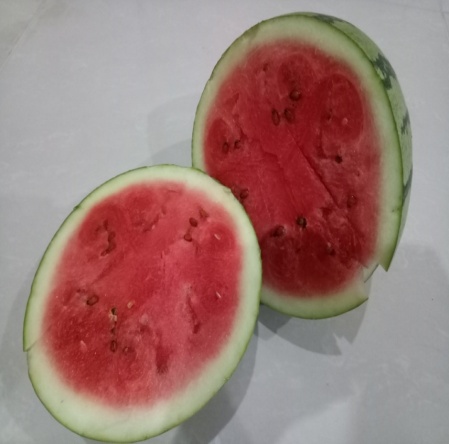 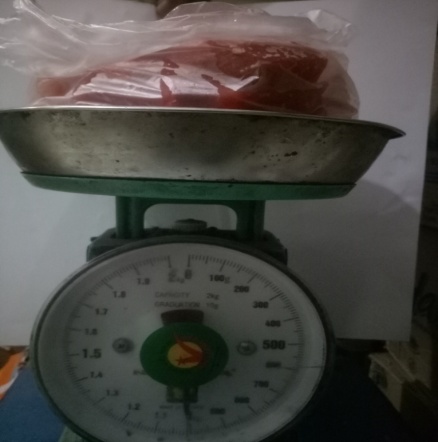 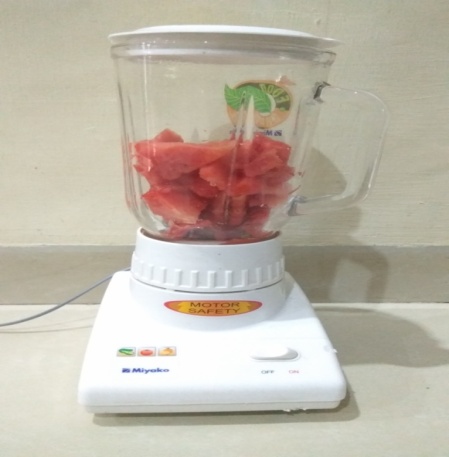 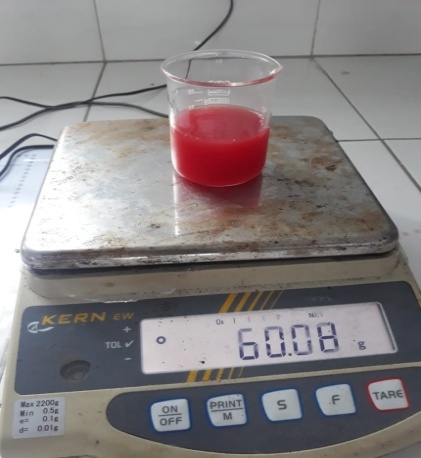 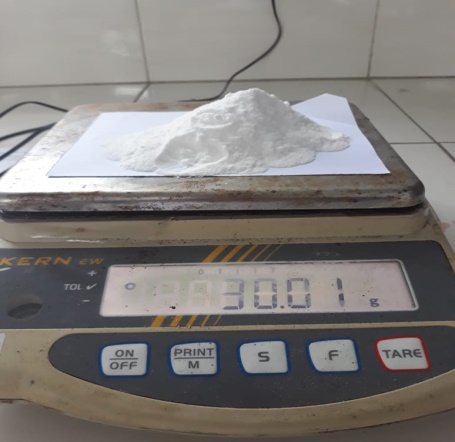 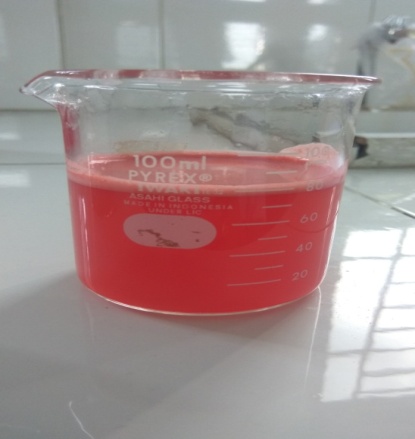 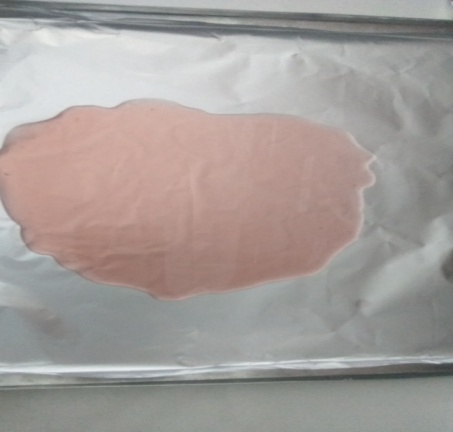 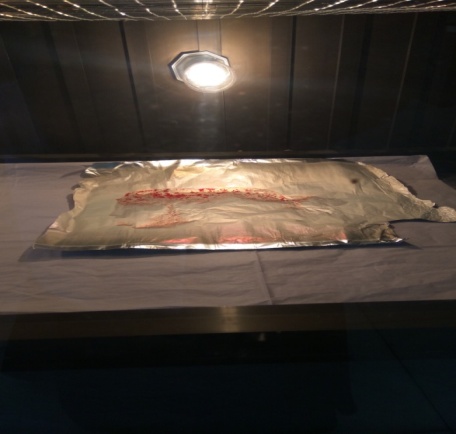 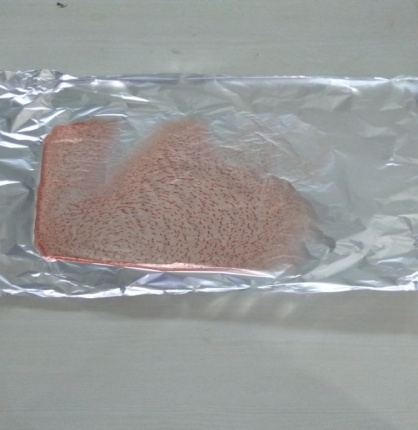 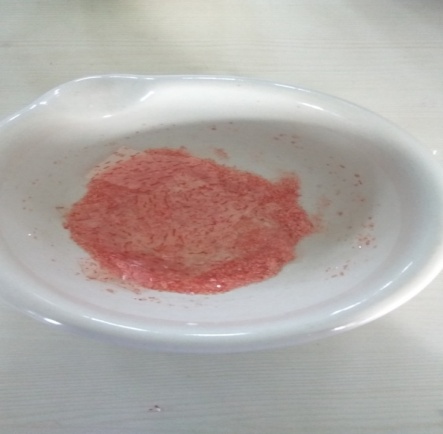 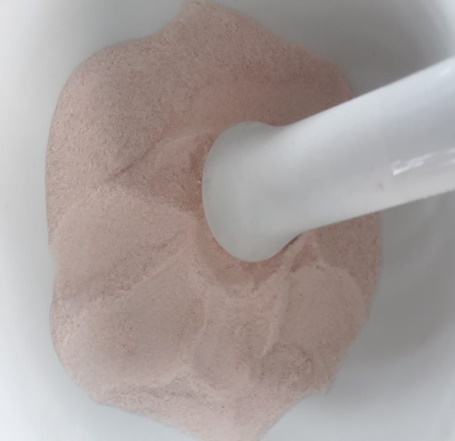 Lampiran 17. Dokumentasi Pembuatan Serbuk Effervescent Sari Buah Semangka  Merah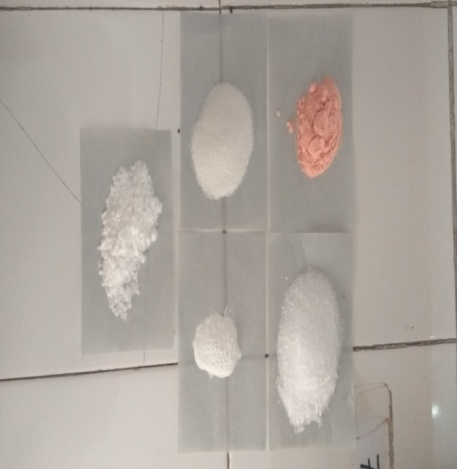 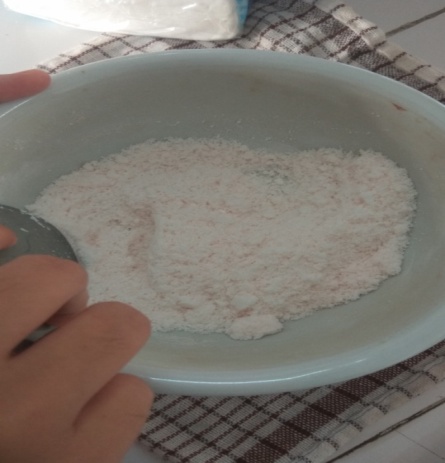 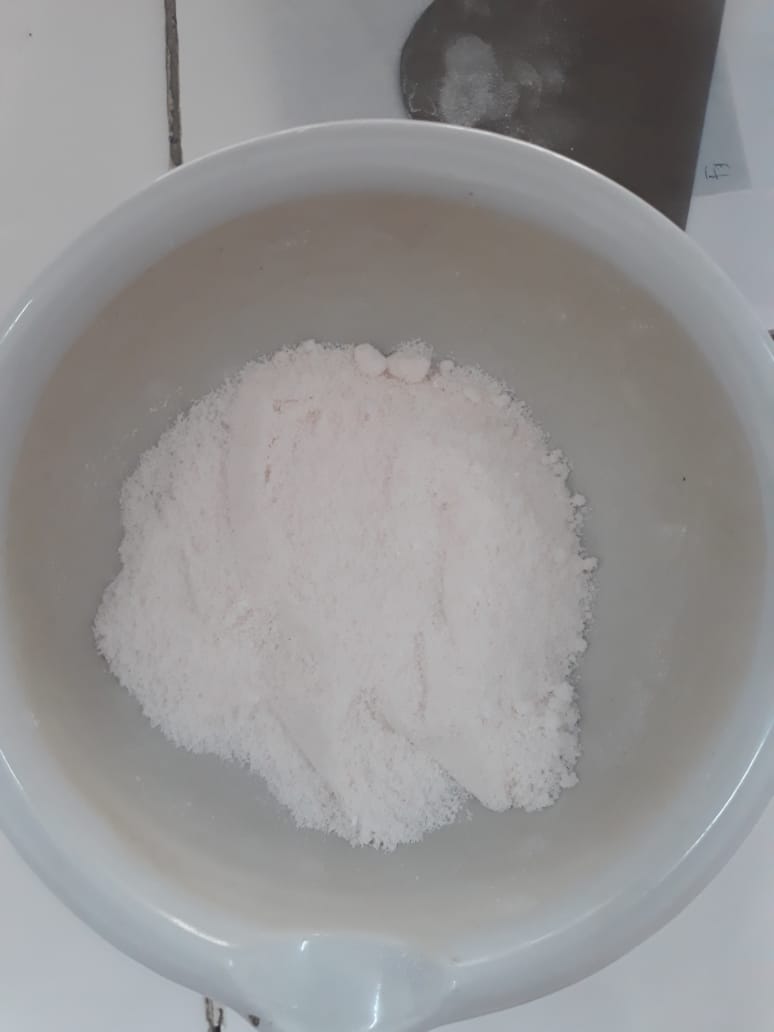 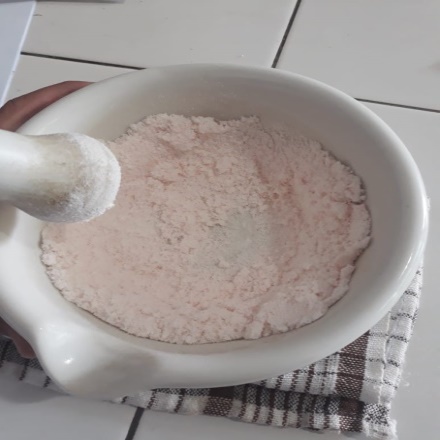 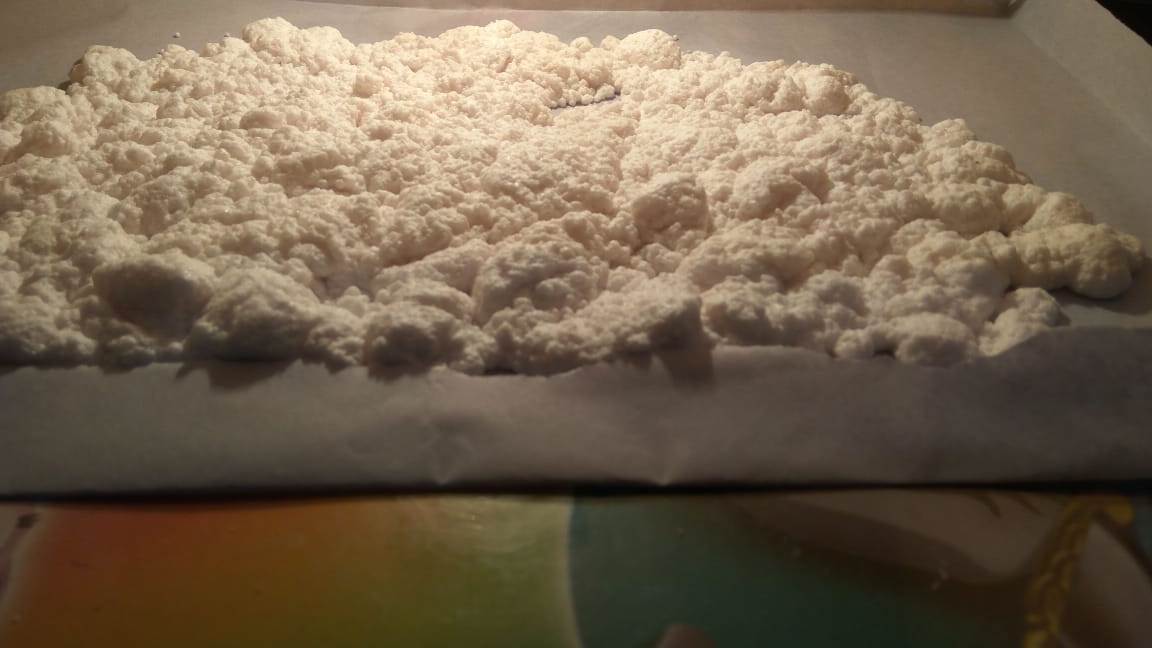 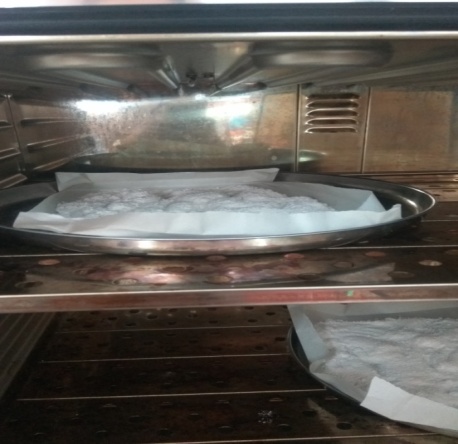 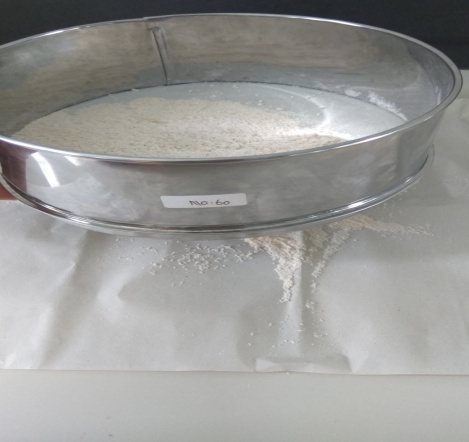 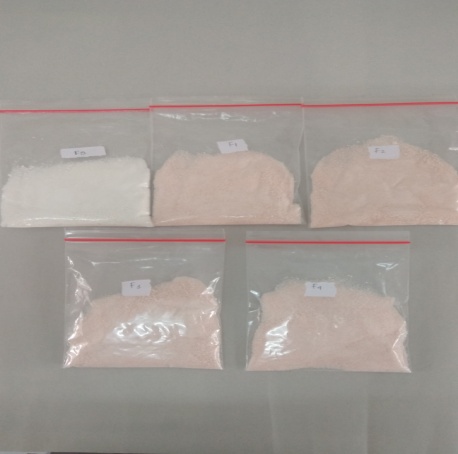 Lampiran 18. Uji organoleptik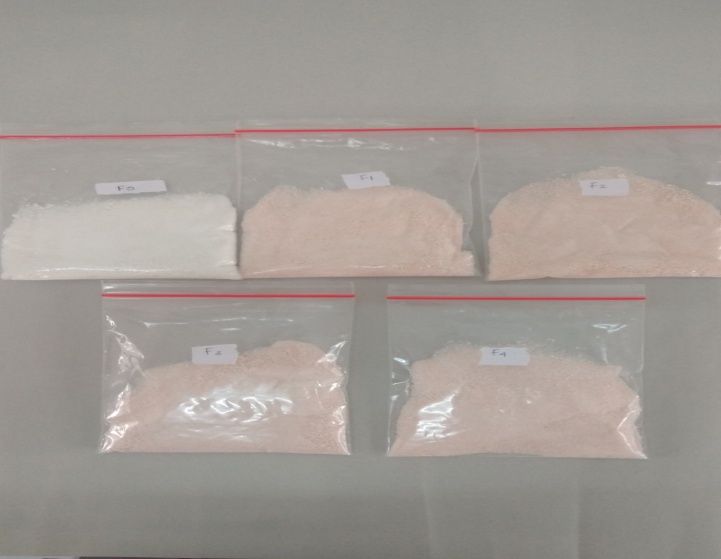 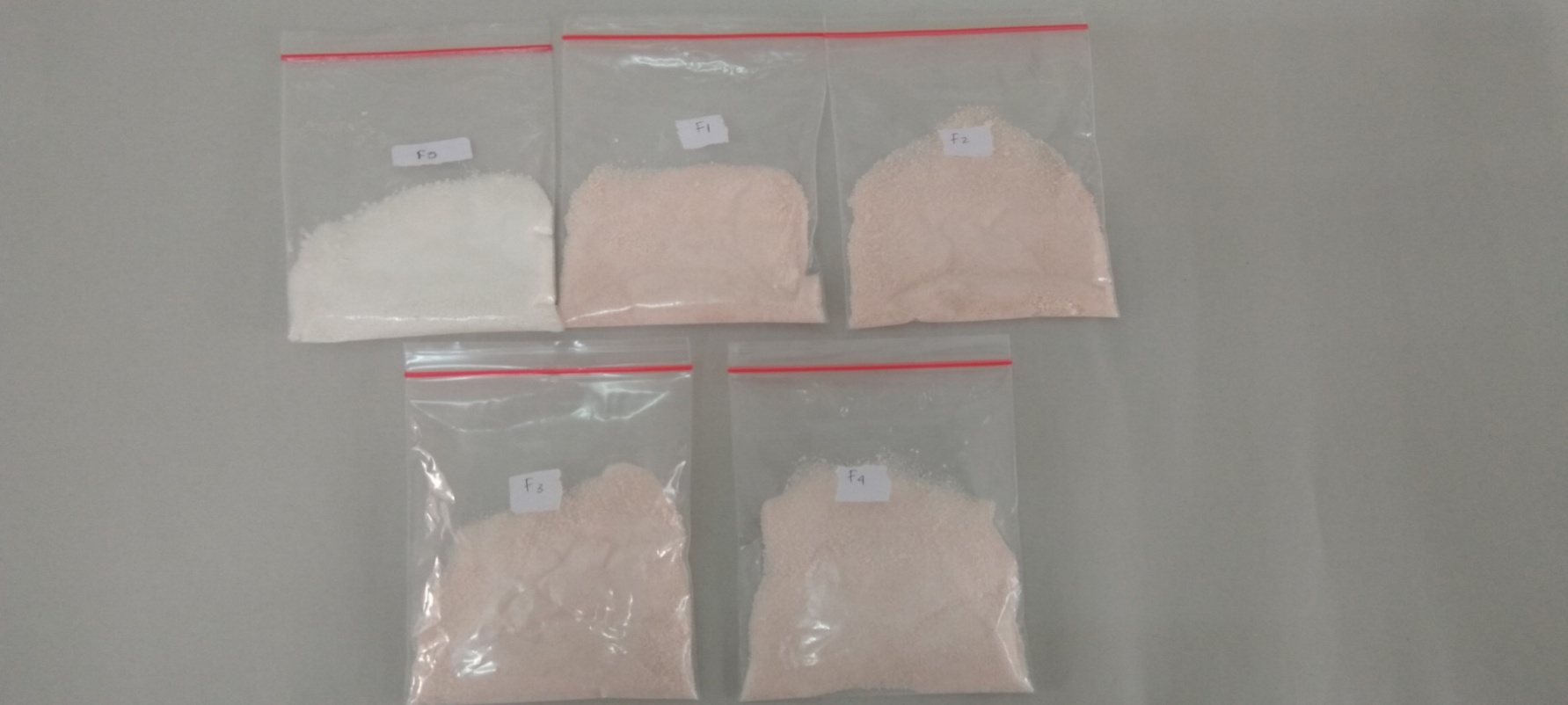 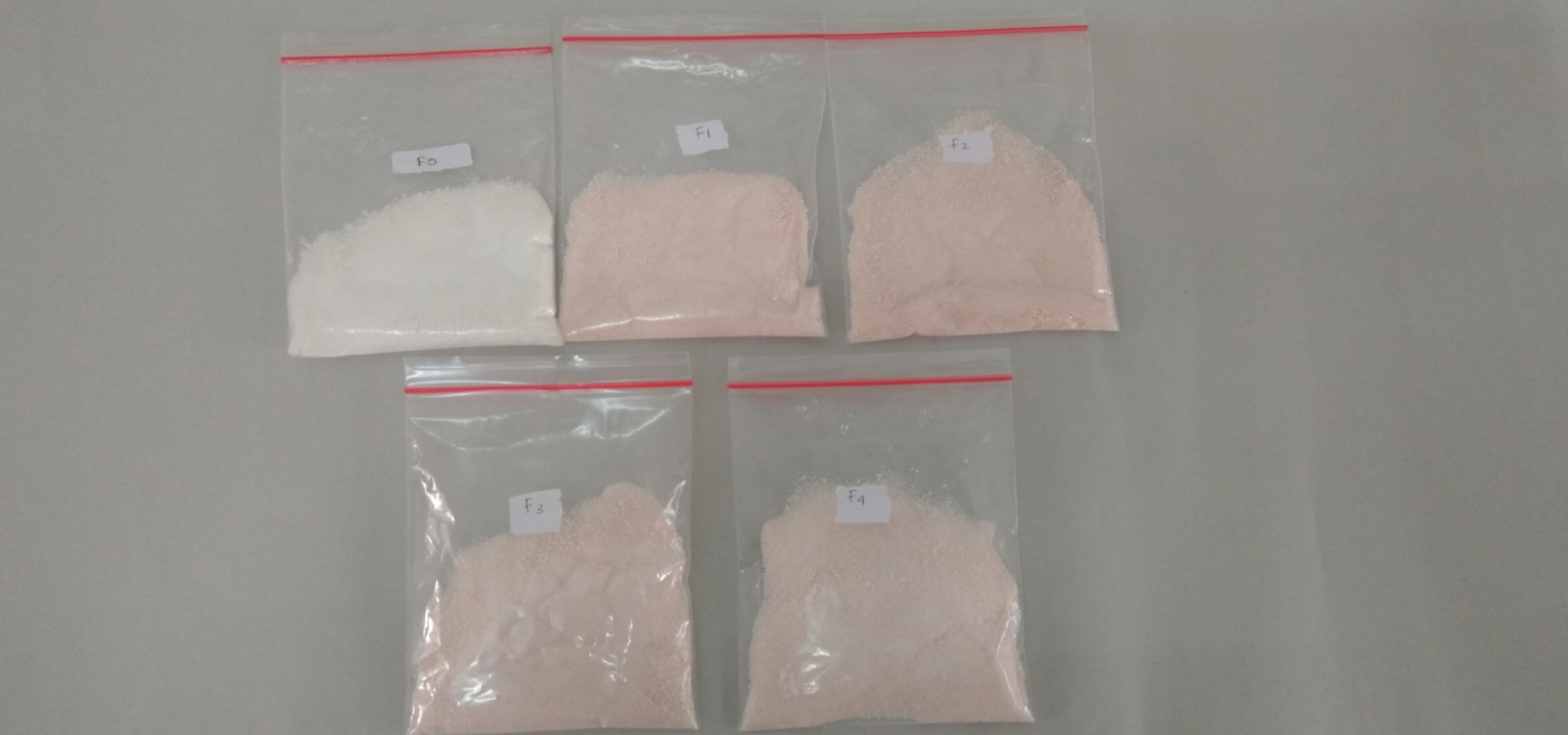 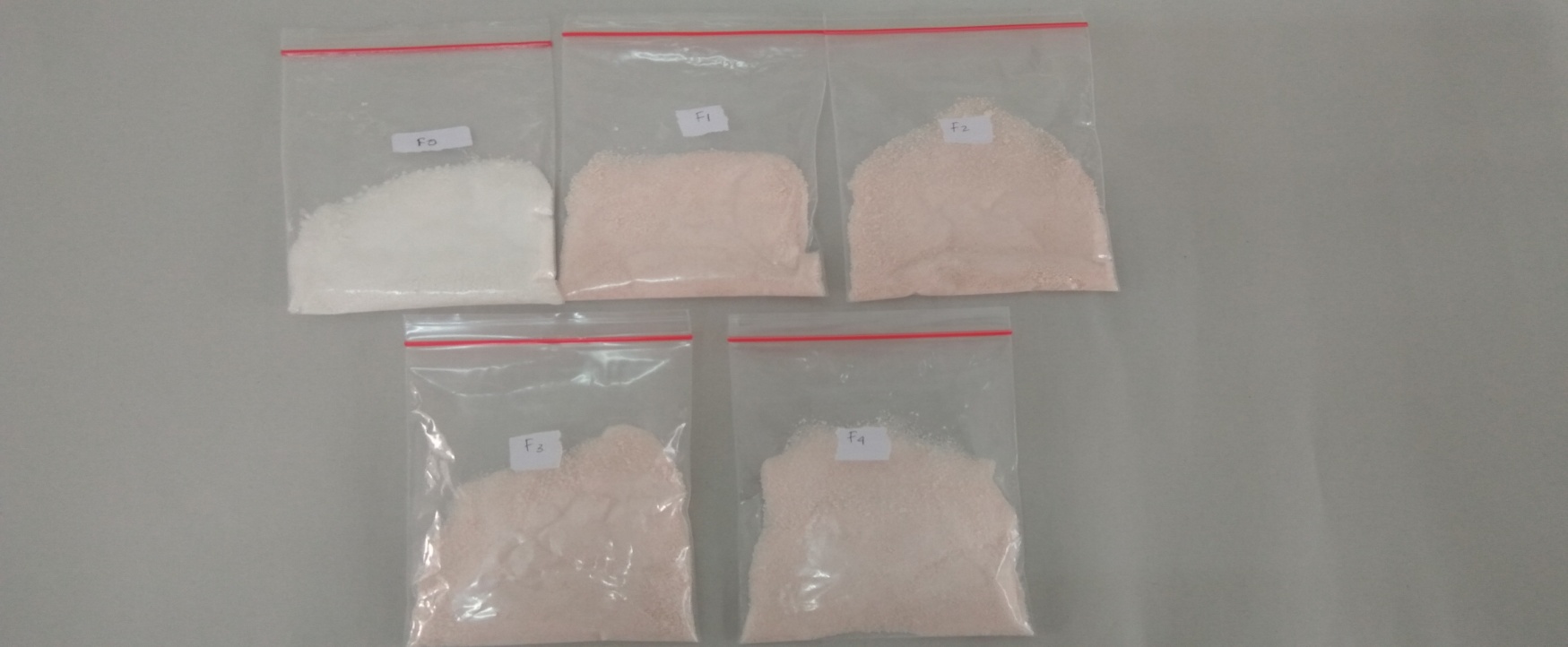 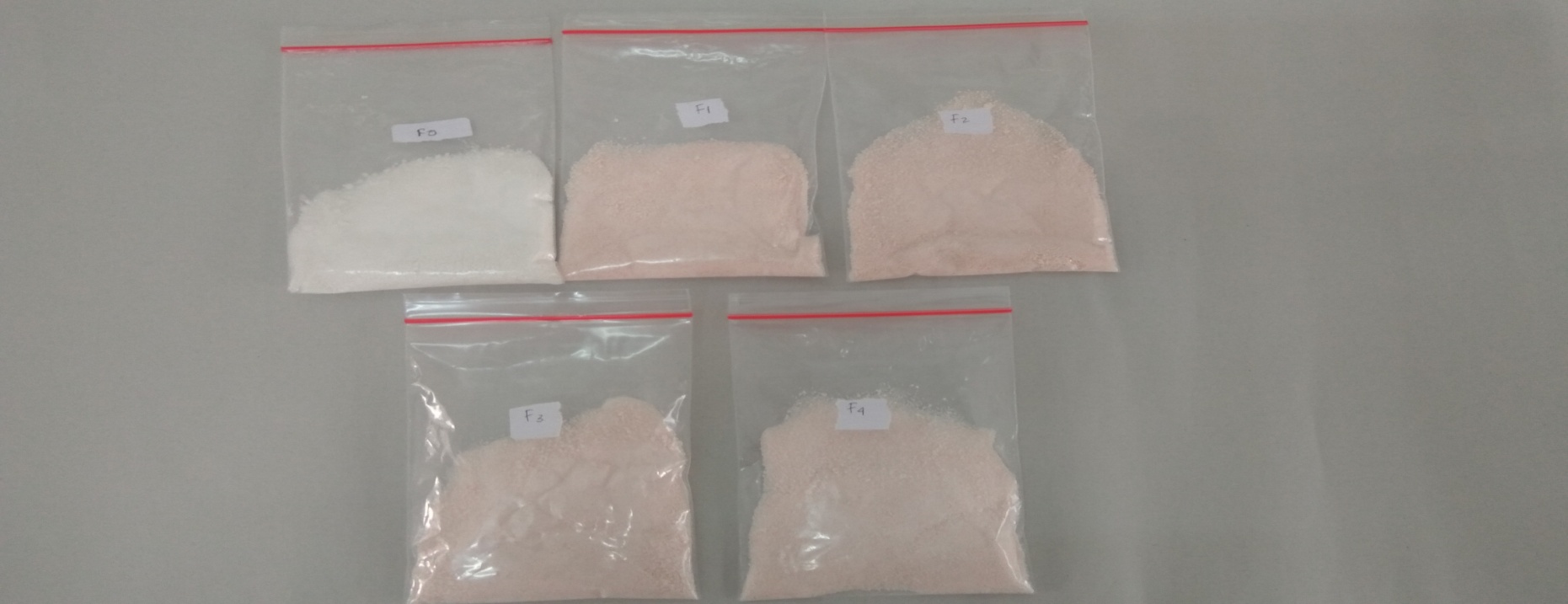 Keterangan :F0 =	Formulasi basis serbuk effervescentFl =	Formula serbuk effervescent sari buah semangka merah tanpa aspartamFIl =	Formula serbuk effervescent sari buah semangka merah dengan konsentrasi aspartam 1,5 %FIIl =	Formula serbuk effervescent sari buah semangka merah dengan konsentrasi aspartam 2 %FIV =	Formula serbuk effervescent sari buah semangka merah dengan konsentrasi aspartam 2,5 %Lampiran 19. Uji Kadar Air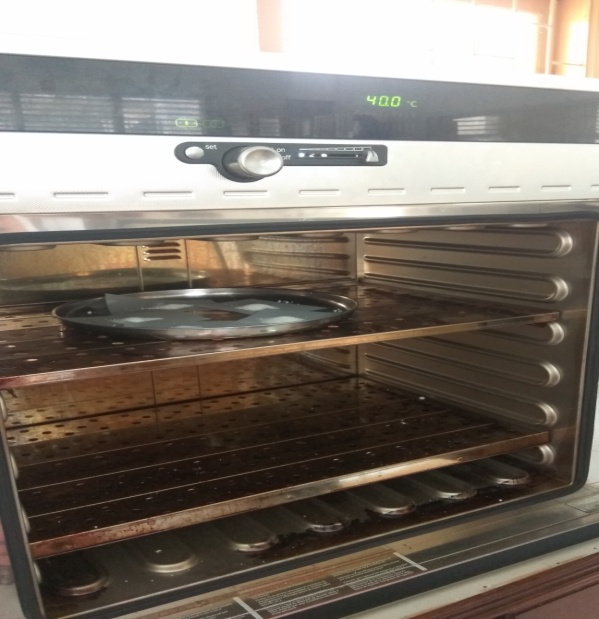 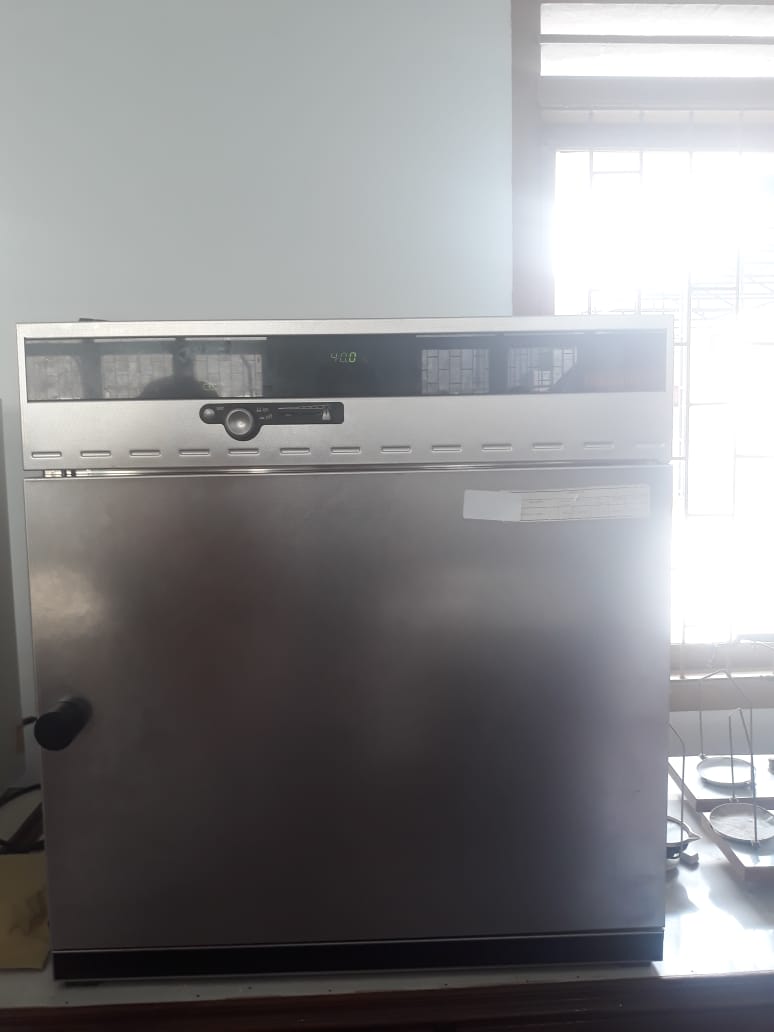 Lampiran 20. Uji Kecepatan Alir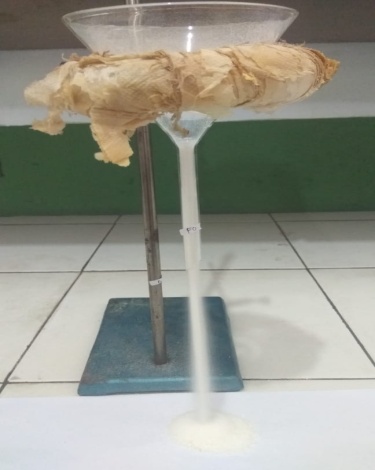 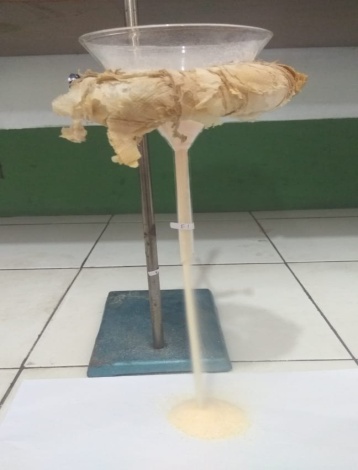 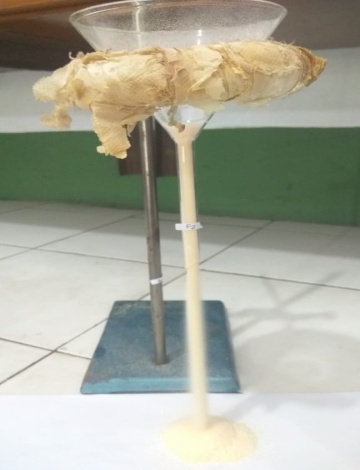 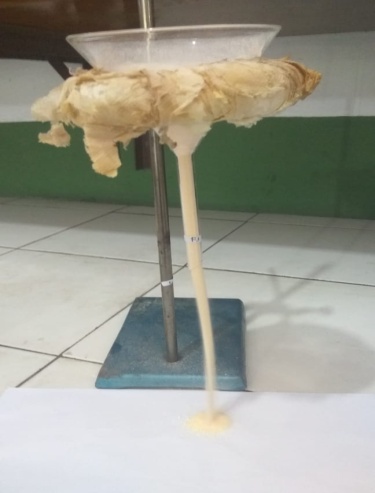 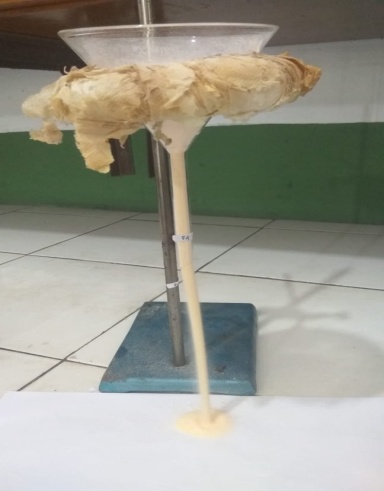 Keterangan :F0 =	Formulasi basis serbuk effervescentFl =	Formula serbuk effervescent sari buah semangka merah tanpa aspartamFII =	Formula serbuk effervescent sari buah semangka merah dengan konsentrasi aspartam 1,5 %FIII =	Formula serbuk effervescent sari buah semangka merah dengan konsentrasi aspartam 2 %FIV =	Formula serbuk effervescent sari buah semangka merah dengan konsentrasi aspartam 2,5 %Lampiran 21. Uji Sudut Diam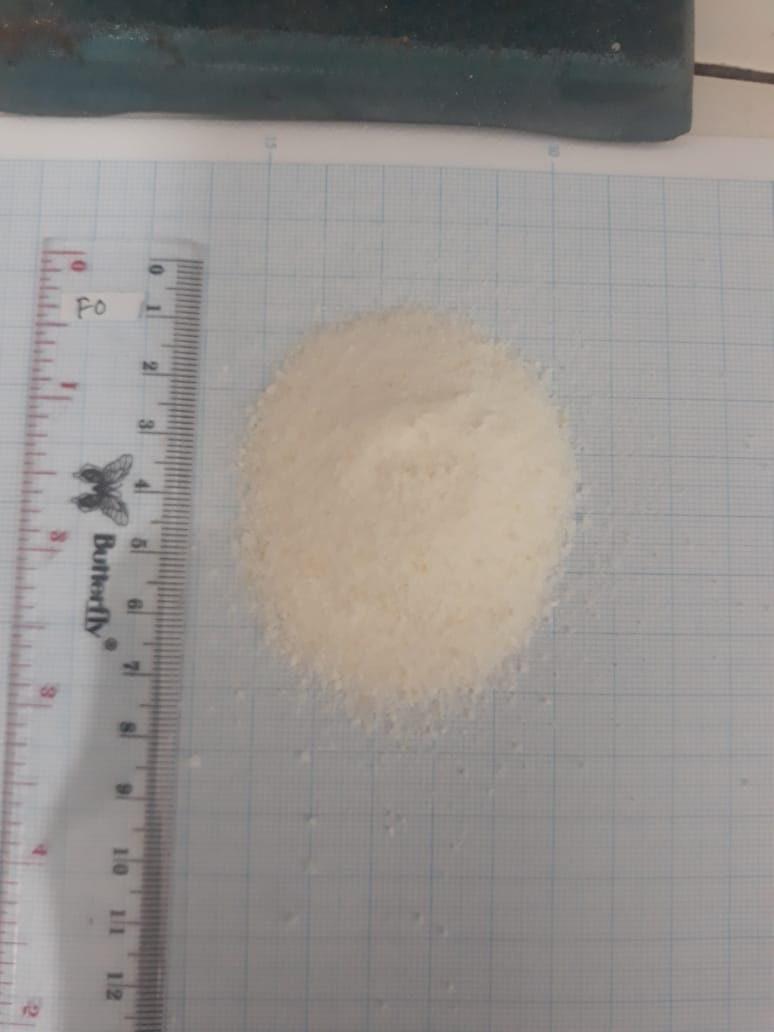 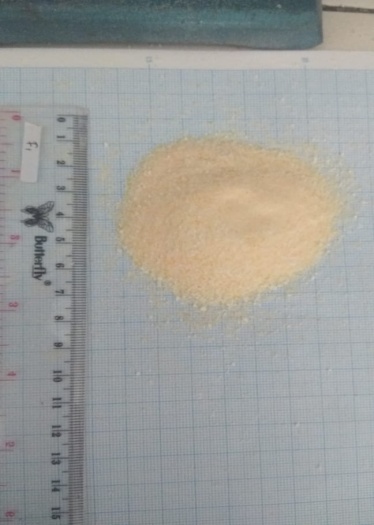 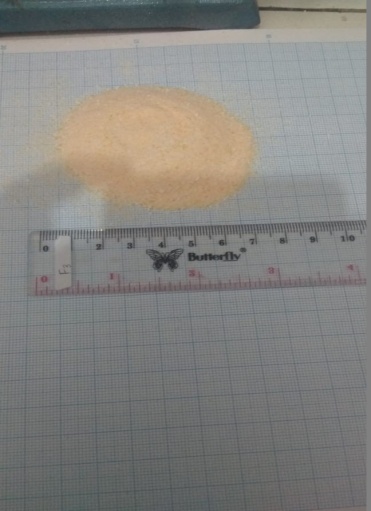 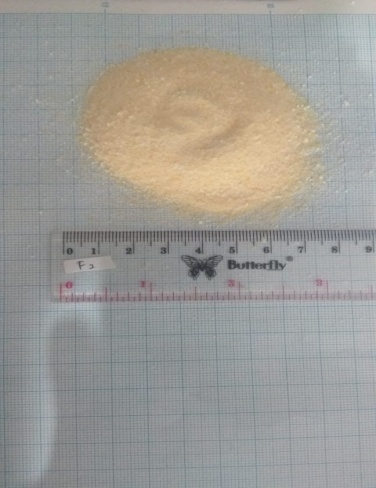 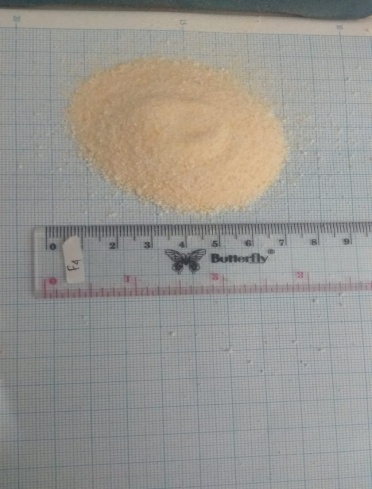 Keterangan :F0 =	Formulasi basis serbuk effervescentFl =	Formula serbuk effervescent sari buah semangka merah tanpa aspartamFII =	Formula serbuk effervescent sari buah semangka merah dengan konsentrasi aspartam 1,5 %FIII =	Formula serbuk effervescent sari buah semangka merah dengan konsentrasi aspartam 2 %FIV =	Formula serbuk effervescent sari buah semangka merah dengan konsentrasi aspartam 2,5 %Lampiran 22. Uji Waktu Dispersi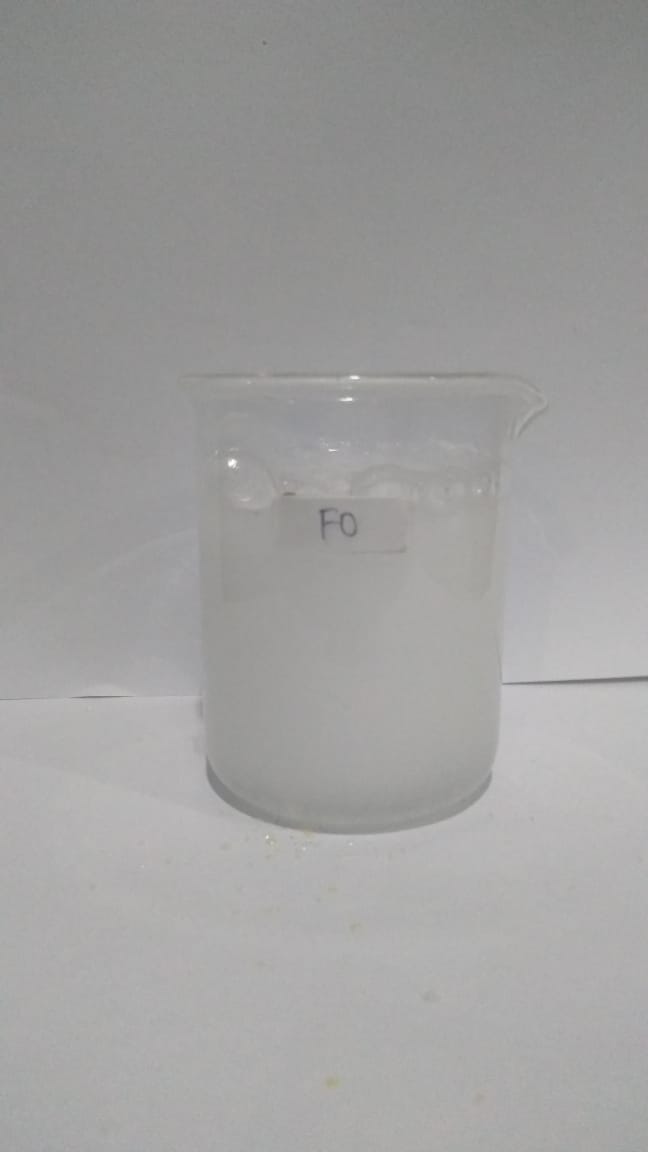 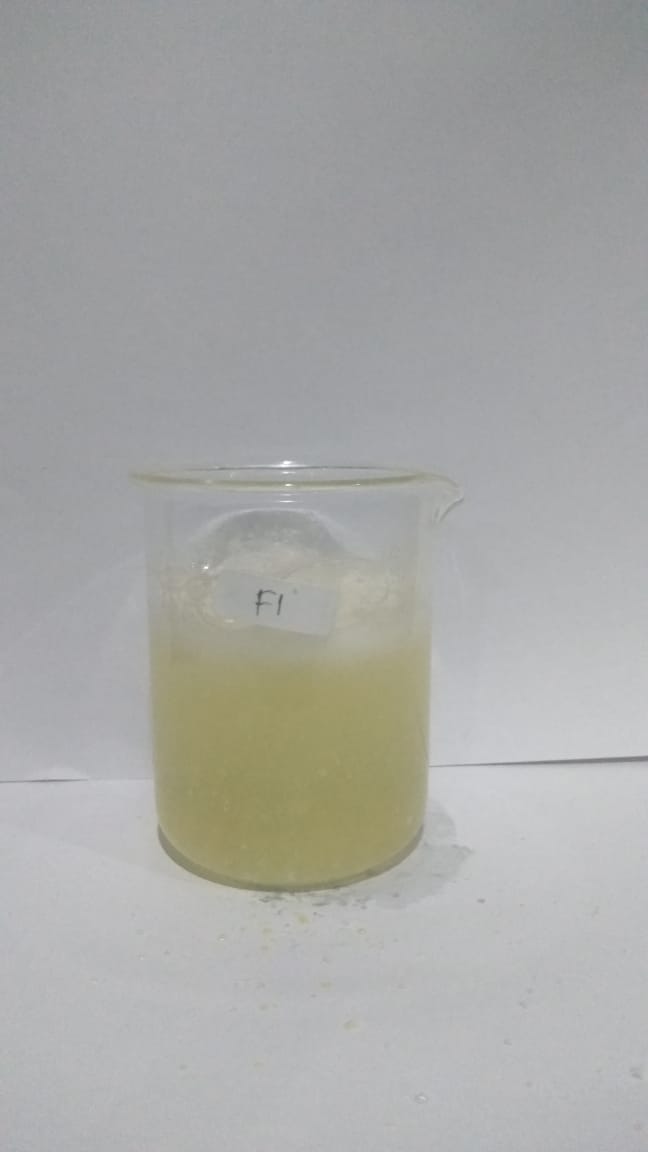 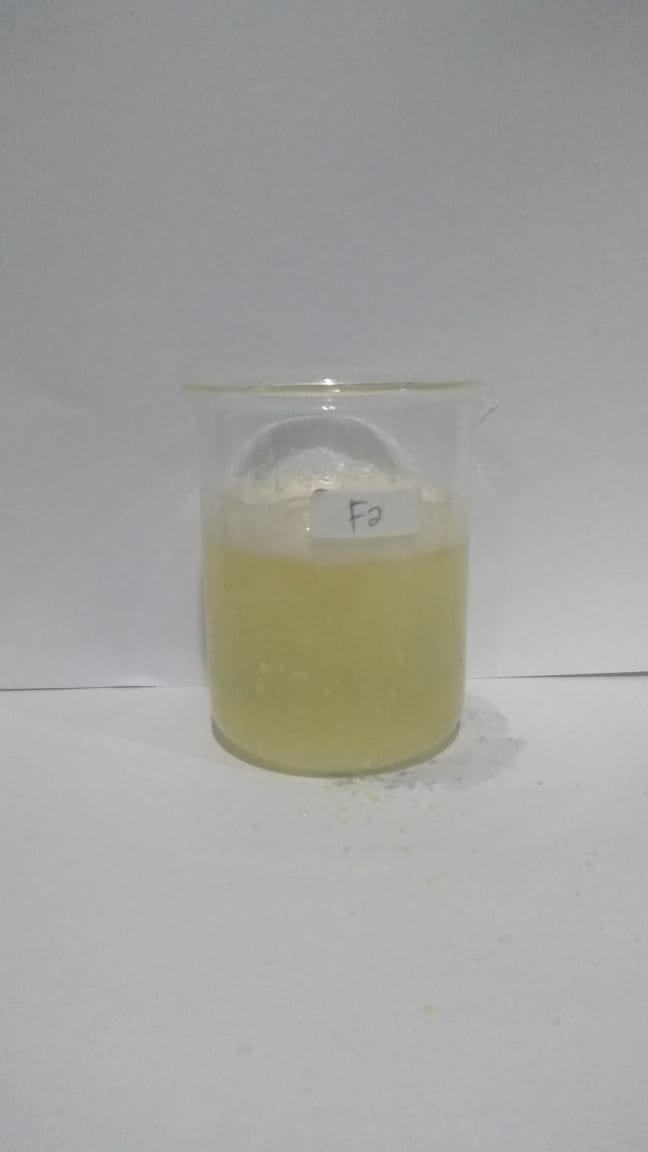 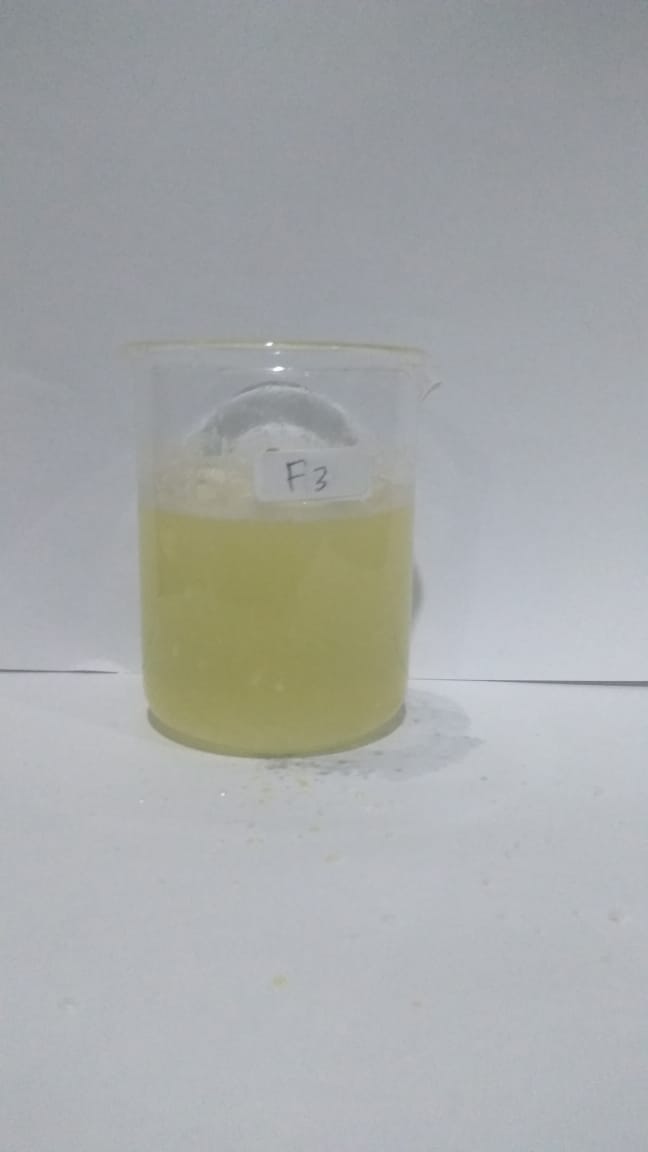 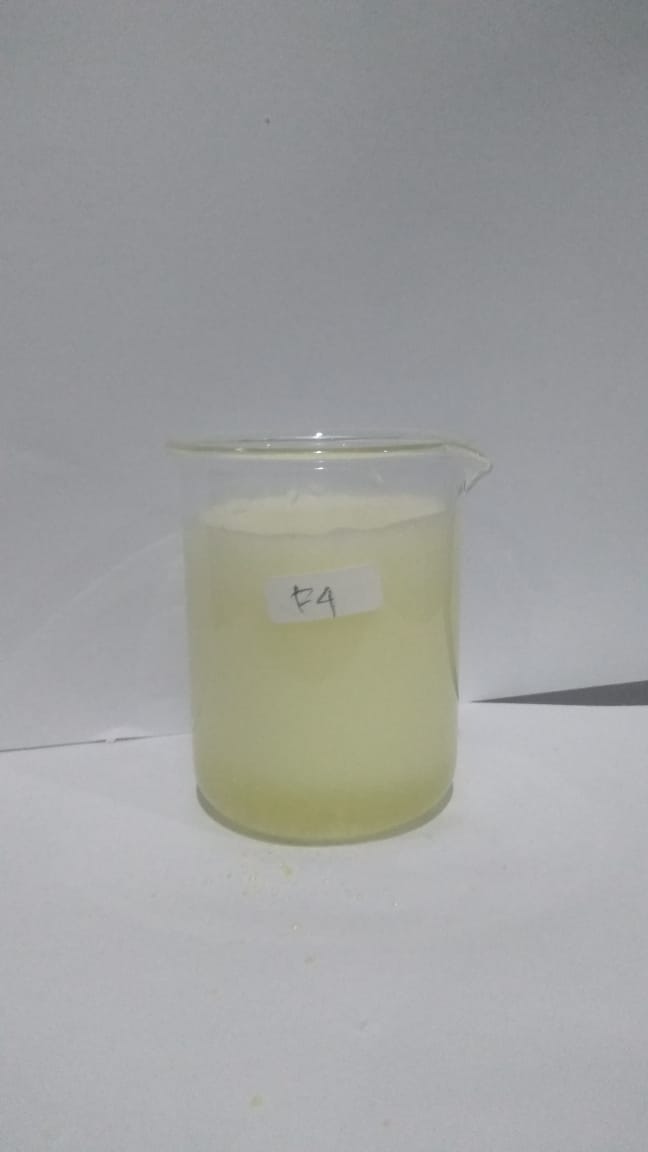 Keterangan :F0 =	Formulasi basis serbuk effervescentFl =	Formula serbuk effervescent sari buah semangka merah tanpa aspartamFII =	Formula serbuk effervescent sari buah semangka merah dengan konsentrasi aspartam 1,5 %FIII =	Formula serbuk effervescent sari buah semangka merah dengan konsentrasi aspartam 2 %FIV =	Formula serbuk effervescent sari buah semangka merah dengan konsentrasi aspartam 2,5 %PanelisHasil Uji Kesukaan  Rasa  Dari Berbagai Formula Serbuk EffervescentHasil Uji Kesukaan  Rasa  Dari Berbagai Formula Serbuk EffervescentHasil Uji Kesukaan  Rasa  Dari Berbagai Formula Serbuk EffervescentHasil Uji Kesukaan  Rasa  Dari Berbagai Formula Serbuk EffervescentHasil Uji Kesukaan  Rasa  Dari Berbagai Formula Serbuk EffervescentHasil Uji Kesukaan  Rasa  Dari Berbagai Formula Serbuk EffervescentHasil Uji Kesukaan  Rasa  Dari Berbagai Formula Serbuk EffervescentHasil Uji Kesukaan  Rasa  Dari Berbagai Formula Serbuk EffervescentHasil Uji Kesukaan  Rasa  Dari Berbagai Formula Serbuk EffervescentHasil Uji Kesukaan  Rasa  Dari Berbagai Formula Serbuk EffervescentPanelisBasis (F0)Basis (F0)F1F1F2F2F3F3F4F4PanelisKodeNilaiKodeNilaiKodeNilaiKodeNilaiKodeNilai1KS3S4S4SS5SS52KS3S4KS3SS5S43KS3KS3S4SS5S44S4S4S4S4S45KS3S4SS5S4S46KS3SS5KS3KS3SS57TS2SS5SS5SS5SS58KS3S4S4SS5SS59TS2KS3S4SS5SS510S4S4S4SS5S411KS3TS2S4SS5S412KS3KS3SS5SS5S413KS3S4SS5SS5SS514KS3KS3SS5SS5SS515TS2S4S4S4S416KS3S4SS5SS5KS317S4S4S4SS5SS518KS3SS5KS3SS5SS519TS2S5SS5SS5S420TS2S4SS5KS3SS521S4KS3S4S4S422KS3S4S4KS3S423TS2S4S4SS5S424KS3S4S4SS5SS525KS3SS5S4SS5S426TS2S4S4SS5KS327TS2S4S4S4KS328KS3S4KS3KS3SS529TS2S4S4SS5SS530S4S4S4SS5SS5Total86118124137131Rata-rata2,83,94,14,564,36PanelisNilai Kesukaan Rasa Pada F0Nilai Kesukaan Rasa Pada F0Nilai Kesukaan Rasa Pada F0Nilai Kesukaan Rasa Pada F0PanelisKodeNilai (Xi)Xi- (Xi-)21KS30,20,042KS30,20,043KS30,20,044S41,21,445KS30,20,046KS30,20,047TS20,80,648KS30,20,049TS20,80,6410S41,21,4411KS30,20,0412KS30,20,0413KS30,20,0414KS30,20,0415TS20,80,6416KS30,20,0417S41,21,4418KS30,20,0419TS20,80,6420TS20,80,6421S41,21,4422KS30,20,0423TS20,80,6424KS30,20,0425KS30,20,0426TS20,80,6427TS20,80,6428KS30,20,0429TS20,80,6430S41,21,44∑X= 86 = 2,8∑X= 13,6 = 0,4533PanelisNilai Kesukaan Rasa Pada F1Nilai Kesukaan Rasa Pada F1Nilai Kesukaan Rasa Pada F1Nilai Kesukaan Rasa Pada F1PanelisKodeNilai (Xi)Xi- (Xi-)21S40,10,012S40,10,013KS30,90,814S40,10,015S40,10,016SS51,11,217SS51,11,218S40,10,019KS30,90,8110S40,10,0111TS21,93,6112KS30,90,8113S40,10,0114KS30,90,8115S40,10,0116S40,10,0117S40,10,0118SS51,11,2119S51,11,2120S40,10,0121KS30,90,8122S40,10,0123S40,10,0124S40,10,0125SS51,11,2126S40,10,0127S40,10,0128S40,10,0129S40,10,0130S40,10,01∑X= 118 = 3,9∑X= 13,9 = 0,4633PanelisNilai Kesukaan Rasa Pada F2Nilai Kesukaan Rasa Pada F2Nilai Kesukaan Rasa Pada F2Nilai Kesukaan Rasa Pada F2PanelisKodeNilai (Xi)Xi- (Xi-)21S40,10,012KS31,11,213S40,10,014S40,10,015SS50,90,816KS31,11,217SS50,90,818S40,10,019S40,10,0110S40,10,0111S40,10,0112SS50,90,8113SS50,90,8114SS50,90,8115S40,10,0116SS50,90,8117S40,10,0118KS31,11,2119SS50,90,8120SS50,90,8121S40,10,0122S40,10,0123S40,10,0124S40,10,0125S40,10,0126S40,10,0127S40,10,0128KS31,11,2129S40,10,0130S40,10,01∑X= 124 = 4,1∑X= 11,5 = 0,3833PanelisNilai Kesukaan Rasa Pada F3Nilai Kesukaan Rasa Pada F3Nilai Kesukaan Rasa Pada F3Nilai Kesukaan Rasa Pada F3PanelisKodeNilai (Xi)Xi- (Xi-)21SS50,440,192SS50,440,193SS50,440,194S40,560,315S40,560,316KS31,562,437SS50,440,198SS50,440,199SS50,440,1910SS50,440,1911SS50,440,1912SS50,440,1913SS50,440,1914SS50,440,1915S40,560,3116SS50,440,1917SS50,440,1918SS50,440,1919SS50,440,1920KS31,562,4321S40,560,3122KS31,562,4323SS50,440,1924SS50,440,1925SS50,440,1926SS50,440,1927S40,560,3128KS31,562,4329SS50,440,1930SS50,440,19∑X= 137 = 4,56∑X= 15,26 = 0,5086PanelisNilai Kesukaan Rasa Pada F4Nilai Kesukaan Rasa Pada F4Nilai Kesukaan Rasa Pada F4Nilai Kesukaan Rasa Pada F4PanelisKodeNilai (Xi)Xi- (Xi-)21SS50,640,402S40,360,123S40,360,124S40,360,125S40,360,126SS50,640,407SS50,640,408SS50,640,409SS50,640,4010S40,360,1211S40,360,1212S40,360,1213SS50,640,4014SS50,640,4015S40,360,1216KS31,361,8417SS50,640,4018SS50,640,4019S40,360,1220SS50,640,4021S40,360,1222S40,360,1223S40,360,1224SS50,640,4025S40,360,1226KS31,361,8427KS31,361,8428SS50,640,4029SS50,640,4030SS50,640,40∑X= 131 = 4,36∑X= 12,68 = 0,4226PanelisHasil Uji Kesukaan  Warna Dari Berbagai Formula Serbuk EffervescentHasil Uji Kesukaan  Warna Dari Berbagai Formula Serbuk EffervescentHasil Uji Kesukaan  Warna Dari Berbagai Formula Serbuk EffervescentHasil Uji Kesukaan  Warna Dari Berbagai Formula Serbuk EffervescentHasil Uji Kesukaan  Warna Dari Berbagai Formula Serbuk EffervescentHasil Uji Kesukaan  Warna Dari Berbagai Formula Serbuk EffervescentHasil Uji Kesukaan  Warna Dari Berbagai Formula Serbuk EffervescentHasil Uji Kesukaan  Warna Dari Berbagai Formula Serbuk EffervescentHasil Uji Kesukaan  Warna Dari Berbagai Formula Serbuk EffervescentHasil Uji Kesukaan  Warna Dari Berbagai Formula Serbuk EffervescentPanelisBasis (F0)Basis (F0)F1F1F2F2F3F3F4F4PanelisKodeNilaiKodeNilaiKodeNilaiKodeNilaiKodeNilai1KS3S4S4SS5SS52KS3S4KS3SS5S43KS3KS3S4SS5S44S4S4S4S4S45KS3S4SS5S4S46KS3SS5KS3KS3SS57TS2SS5SS5SS5SS58KS3S4S4SS5SS59KS3KS3S4SS5SS510S4S4S4SS5S411KS3S4S4SS5S412KS3S4SS5SS5S413KS3S4SS5SS5SS514KS3S4SS5SS5SS515S4S4S4S4S416KS3S4SS5SS5KS317S4S4S4SS5SS518KS3SS5S4SS5SS519TS2S5SS5SS5S420TS2S4SS5KS3SS521S4S4S4S4S422KS3S4S4KS3S423TS2S4S4SS5S424KS3S4S4KS3KS325KS3SS5S4KS3S426S4S4S4KS3KS327S4S4S4S4KS328KS3S4SS5KS3S429TS2S4S4S4KS330S4S4S4SS5KS3Total93123127130124Rata-rata3,14,14,234,334,13PanelisNilai Kesukaan Warna Pada F0Nilai Kesukaan Warna Pada F0Nilai Kesukaan Warna Pada F0Nilai Kesukaan Warna Pada F0PanelisKodeNilai (Xi)Xi- (Xi-)21KS21,11,212KS30,10,013KS30,10,014S40,90,815KS30,10,016KS30,10,017TS30,10,018KS30,10,019KS30,10,0110S40,90,8111KS30,10,0112KS30,10,0113KS30,10,0114KS30,10,0115S40,90,8116KS30,10,0117S40,90,8118KS30,10,0119TS21,11,2120TS21,11,2121S40,90,8122KS30,10,0123TS21,11,2124KS30,10,0125KS30,10,0126S40,90,8127S40,90,8128KS30,10,0129TS21,11,2130S40,90,81∑X= 93 = 3,1∑X= 12,7 = 0,4233PanelisNilai Kesukaan Warna Pada F1Nilai Kesukaan Warna Pada F1Nilai Kesukaan Warna Pada F1Nilai Kesukaan Warna Pada F1PanelisKodeNilai (Xi)Xi- (Xi-)21S50,90,812S40,10,013KS31,11,214S40,10,015S40,10,016SS40,10,017SS50,90,818S40,10,019KS40,10,0110S40,10,0111S40,10,0112S31,11,2113S40,10,0114S40,10,0115S40,10,0116S40,10,0117S40,10,0118SS50,90,8119S50,90,8120S40,10,0121S40,10,0122S40,10,0123S40,10,0124S40,10,0125SS50,90,8126S40,10,0127S40,10,0128S40,10,0129S40,10,0130S40,10,01∑X= 123 = 4,1∑X= 6,7 = 0,2233PanelisNilai Kesukaan Warna Pada F2Nilai Kesukaan Warna Pada F2Nilai Kesukaan Warna Pada F2Nilai Kesukaan Warna Pada F2PanelisKodeNilai (Xi)Xi- (Xi-)21SS50,770,592KS31,231,513S40,230,054S40,230,055S40,230,056KS31,231,517S50,770,598S40,230,059S40,230,0510S40,230,0511S40,230,0512SS50,770,5913SS50,770,5914SS50,770,5915S40,10,0516SS50,770,5917S40,230,0518S40,230,0519SS50,770,5920SS50,770,5921S40,230,0522S40,230,0523S40,230,0524S40,230,0525S40,230,0526S40,230,0527S40,230,0528SS50,770,5929S40,230,0530S40,230,05∑X= 127 = 4,23∑X= 9,28 = 0,3093PanelisNilai Kesukaan Warna Pada F3Nilai Kesukaan Warna Pada F3Nilai Kesukaan Warna Pada F3Nilai Kesukaan Warna Pada F3PanelisKodeNilai (Xi)Xi- (Xi-)21SS50,670,442SS50,670,443SS50,670,444S40,330,105S40,330,106KS31,331,767SS50,670,448SS50,670,449SS50,670,4410SS50,670,4411SS50,670,4412SS50,670,4413SS50,670,4414SS50,670,4415S40,330,1016SS50,670,4417SS50,670,4418SS50,670,4419SS50,670,4420KS30,771,7621S40,330,1022KS31,331,7623SS50,670,4424KS31,331,7625KS31,331,7626KS31,331,7627S40,330,1028KS31,331,7629S40,330,1030SS50,670,44∑X= 130 = 4,33∑X= 20,4 = 0,68PanelisNilai Kesukaan Warna Pada F4Nilai Kesukaan Warna Pada F4Nilai Kesukaan Warna Pada F4Nilai Kesukaan Warna Pada F4PanelisKodeNilai (Xi)Xi- (Xi-)21S40,130,012S40,130,013S40,130,014S40,130,015S40,130,016SS50,870,757SS50,870,758SS50,870,759SS50,870,7510SS50,870,7511S40,130,0112S40,130,0113SS50,870,7514SS50,870,7515S40,130,0116KS31,131,2717SS50,870,7518SS50,870,7519S40,130,0120SS50,870,7521S40,130,0122S40,130,0123S40,130,0124KS31,331,2725S41,330,0126KS31,131,2727KS31,131,2728S40,130,0129KS31,131,2730KS31,131,27∑X= 124 = 4,13∑X= 15,26 = 0,5086PanelisHasil Uji Kesukaan Bau Dari Berbagai Formula Serbuk EffervescentHasil Uji Kesukaan Bau Dari Berbagai Formula Serbuk EffervescentHasil Uji Kesukaan Bau Dari Berbagai Formula Serbuk EffervescentHasil Uji Kesukaan Bau Dari Berbagai Formula Serbuk EffervescentHasil Uji Kesukaan Bau Dari Berbagai Formula Serbuk EffervescentHasil Uji Kesukaan Bau Dari Berbagai Formula Serbuk EffervescentHasil Uji Kesukaan Bau Dari Berbagai Formula Serbuk EffervescentHasil Uji Kesukaan Bau Dari Berbagai Formula Serbuk EffervescentHasil Uji Kesukaan Bau Dari Berbagai Formula Serbuk EffervescentHasil Uji Kesukaan Bau Dari Berbagai Formula Serbuk EffervescentPanelisBasis (F0)Basis (F0)F1F1F2F2F3F3F4F4PanelisKodeNilaiKodeNilaiKodeNilaiKodeNilaiKodeNilai1S4KS3KS3SS5SS52KS3S4KS3SS5S43KS3KS3KS3SS5S44KS3TS2KS3S4S45KS3TS2SS5S4S46KS3KS3KS3KS3KS37TS2KS3KS3SS5KS38KS3TS2S4KS3KS39TS2KS3S4KS3KS310KS3S4S4KS3KS311KS3TS2S4KS3S412KS3KS3KS3KS3S413KS3S4KS3KS3TS214KS3KS3KS3KS3TS215TS2S4S4S4S416KS3S4KS3SS5KS317S4S4S4KS3TS218S4KS3KS3KS3TS219TS2K3KS3KS3S420TS2S4TS2KS3SS521S4KS3S4S4S422KS3TS2S4KS3S423TS2TS2S4KS3S424KS3TS2TS2KS3SS525KS3KS3TS2TS2S426TS2TS2TS2SS5KS327TS2TS2TS2TS2KS328KS3TS2KS3KS3TS229TS2S4S4SS5TS230S4S4S4SS5TS2Total86899810899Rata-rata2,82,963,263,63,3PanelisNilai Kesukaan Bau Pada F0Nilai Kesukaan Bau Pada F0Nilai Kesukaan Bau Pada F0Nilai Kesukaan Bau Pada F0PanelisKodeNilai (Xi)Xi- (Xi-)21S41,21,442KS30,20,043KS30,20,044KS30,20,045KS30,20,046KS30,20,047TS20,80,648KS30,20,049TS20,80,6410KS30,20,0411KS30,20,0412KS30,20,0413KS30,20,0414KS30,20,0415TS20,80,6416KS30,20,0417S41,21,4418S41,21,4419TS20,80,6420TS20,80,6421S41,21,4422KS30,20,0423TS20,80,6424KS30,20,0425KS30,20,0426TS20,80,6427TS20,80,6428KS30,20,0429TS20,80,6430S41,21,44∑X= 86 = 2,8∑X= 13,6 = 0,4533PanelisNilai Kesukaan Bau Pada F1Nilai Kesukaan Bau Pada F1Nilai Kesukaan Bau Pada F1Nilai Kesukaan Bau Pada F1PanelisKodeNilai (Xi)Xi- (Xi-)21KS30,040,0012S41,041,083KS30,040,0014TS20,960,925TS20,960,926KS30,040,0017KS30,040,0018TS20,960,929KS30,040,00110S41,041,0811TS20,960,9212KS30,040,00113S41,041,0814KS30,040,00115S41,041,0816S41,041,0817S41,041,0818KS30,040,00119K30,040,00120S41,041,0821KS30,040,00122TS20,960,9223TS20,960,9224TS20,960,9225KS30,040,00126TS20,960,9227TS20,960,9228TS20,960,9229S41,041,0830S41,041,08∑X= 89 = 2,96∑X= 18,9 = 0,63PanelisNilai Kesukaan Bau Pada F2Nilai Kesukaan Bau Pada F2Nilai Kesukaan Bau Pada F2Nilai Kesukaan Bau Pada F2PanelisKodeNilai (Xi)Xi- (Xi-)21KS30,260,062KS30,260,063KS30,260,064KS30,260,065SS51,743,026KS30,260,067KS30,260,068S40,740,549S40,740,5410S40,740,5411S40,740,5412KS30,260,0613KS30,260,0614KS30,260,0615S40,740,5416KS30,260,0617S40,740,5418KS30,260,0619KS30,260,0620TS21,261,5821S40,740,5422S40,740,5423S40,740,5424TS21,261,5825TS21,261,5826TS21,261,5827TS21,261,5828KS30,260,0629S40,740,5430S40,740,54∑X= 98 = 3,26∑X= 17,64 = 0,588PanelisNilai Kesukaan Bau Pada F3Nilai Kesukaan Bau Pada F3Nilai Kesukaan Bau Pada F3Nilai Kesukaan Bau Pada F3PanelisKodeNilai (Xi)Xi- (Xi-)21SS51,41,962SS51,41,963SS51,41,964S40,40,165S40,40,166KS30,60,367SS50,261,968KS30,60,369KS30,60,3610KS30,60,3611KS30,60,3612KS30,60,3613KS30,60,3614KS30,60,3615S40,40,1616SS51,41,9617KS30,60,3618KS30,60,3619KS30,60,3620KS30,60,3621S40,40,1622KS30,60,3623KS30,60,3624KS30,60,3625TS21,62,5626SS51,41,9627TS21,62,5628KS30,60,3629SS51,41,9630SS51,41,96∑X= 108 = 3,6∑X= 27,2 = 0,9066PanelisNilai Kesukaan Bau Pada F4Nilai Kesukaan Bau Pada F4Nilai Kesukaan Bau Pada F4Nilai Kesukaan Bau Pada F4PanelisKodeNilai (Xi)Xi- (Xi-)21SS51,72,892S40,70,493S40,70,494S40,70,495S40,70,496KS30,30,097KS30,30,098KS30,30,099KS30,30,0910KS30,30,0911S40,70,4912S40,70,4913TS21,31,6914TS21,31,6915S40,70,4916KS30,30,0917TS21,31,6918TS21,31,6919S40,70,4920SS51,72,8921S40,70,4922S40,70,4923S40,70,4924SS51,72,8925S40,70,4926KS30,30,0927KS30,30,0928TS21,31,6929TS21,31,6930TS21,31,69∑X= 99 = 3,3∑X= 27,1 = 0,9033Kriteria yang dinilaiFormulaRentang nilai kesukaanNilai terkecilKesimpulanRasaF02,6752–2,92482,6752TSRasaFI3,774 – 4,0263,774KSRasaFII3,9852 – 4,21483,9852KSRasaFIII4,6073 – 4,79274,6073SRasaFIV4,5106 – 4,68934,5106SBauF02,9796 – 3,22042,9796TSBauFI4,0123 – 4,1874,0123SBauFII4,1271 – 4,33294,1271SBauFIII4,1771 – 4,48294,1771SBauFIV3,9978 – 4,26223,9978KSWarnaF02,6752 – 2,92482,6752TSWarnaFI2,8127 – 3,10372,8127TSWarnaFII3,1179 – 3,40213,1179KSWarnaFIII3,4234 – 3,77663,4234KSWarnaFIV3,1237 – 3,47333,1237KS